ภาพกิจกรรมการประชุมแผนงานสุขภาพกองทุนหลักประกันสุขภาพองค์การบริหารส่วนตำบลพะงาด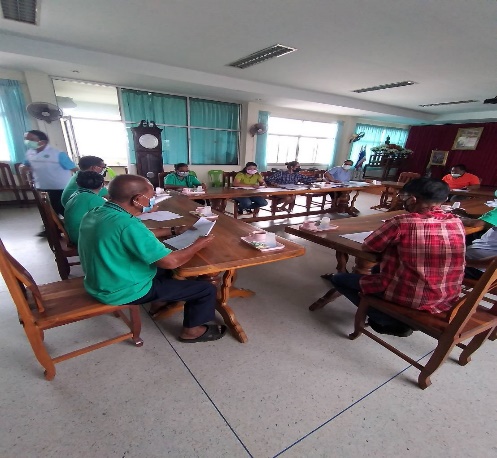 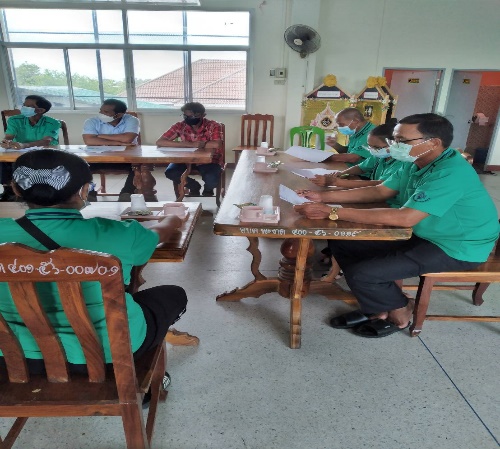 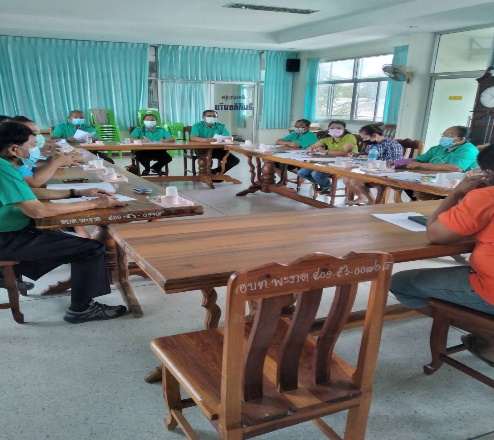 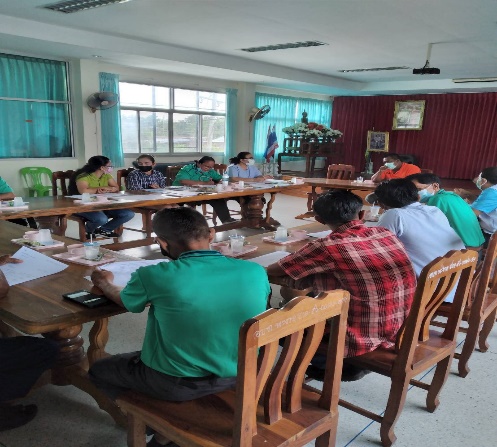       รายงานผลการประชุมคณะกรรมการกองทุนหลักประกันสุขภาพองค์การบริหารส่วนตำบลพะงาด        โดยมีผู้เข้าร่วมจาก  โรงพยาบาลส่งเสริมสุขภาพตำบลหนองไข่น้ำ  โรงเรียนชุมชนหนองไข่น้ำ        โรงเรียนดอนพะงาด   ศูนย์พัฒนาเด็กเล็ก อบต.พะงาด  รวมทั้งตัวแทนจากหมู่บ้านในตำบลพะงาด        เข้าร่วมประชุม  เมื่อวันที่  27  กุมภาพันธ์  2566  ณ  หอประชุมองค์การบริหารส่วนตำบลพะงาด      เพื่อร่วมกันพิจารณาแผนงานด้านสุขภาพภายในตำบลพะงาด  เพื่อพัฒนาและควบคุมป้องกันสุขภาพของ      ประชาชนตำบลพะงาด  ได้ตระหนักและมีความรู้ในด้านสุขภาพมากขึ้น